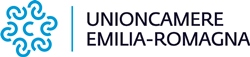 SCHEDA DI ADESIONE “CIBUS” – Parma, 11-14 maggio 2020Da inviare via e-mail alla CCIAA competente entro il 16 gennaio 2020 Ragione Sociale  _________________________________________________________Via __________________________________________ N. ______  Cap ___________Città ___________________________________________________ Prov _________Tel ________________ 	WWW___________________________________________E-mail ________________________________________________________________Codice Fiscale ________________________  P.IVA_____________________________Persona di Riferimento ____________________________________________________ Cellulare __________________________PRODUZIONE (breve descrizione)__________________________________________________________________________________________________________________________________________L’AZIENDA: intende partecipare alla manifestazione “CIBUS” che si svolgerà a Parma dall’11 al 14 maggio 2020 nell’ambito della collettiva regionale organizzata da Unioncamere Emilia-Romagna, con le modalità riportate nella circolare i prodotti – vini che intende promuovere sono i seguenti:__________________________________________________________________________________________________________________________________ si impegna al pagamento, nei termini e modalità che verranno comunicati, della quota forfettaria di partecipazione di euro 3.800,00 oltre IVA a Fiere di Parma a seguito della conferma di partecipazione nella collettiva regionale da parte di Unioncamere Emilia-Romagna  dichiara di accettare fin d’ora di rispettare integralmente tutte le istruzioni, modalità e comportamenti che verranno forniti prima della partecipazione  prende atto che, per qualsiasi motivo rinunci a partecipare alla manifestazione, non avrà diritto ad alcun rimborso  esonera Unioncamere Emilia-Romagna da qualsiasi responsabilità inerente la propria partecipazione all’iniziativa  si rende disponibile, al fine di monitorare l’efficacia dell’iniziativa nel medio-lungo periodo, a comunicare a Unioncamere Emilia-Romagna i risultati conseguiti a seguito della partecipazione alla manifestazione, mediante compilazione di appositi questionariLetto, confermato e sottoscritto.Data ___________________________Timbro dell’azienda e firma per accettazione _________________________________Privacy e trattamento dei dati personaliI dati forniti dalle imprese partecipanti verranno trattati, in modalità elettronica o cartacea, da Unioncamere Emilia-Romagna per finalità strettamente connesse e strumentali alla partecipazione al Progetto secondo l’informativa generale sui trattamenti dei dati personali ai sensi dell’art. 13 del Regolamento Europeo UE 2016/679 e in conformità con il D.LGS. 196/2003 come modificato dal D.LGS. 101/2018 come pubblicato sul sito https://www.ucer.camcom.it/privacy/informativa-sulla-privacy.  TITOLARE dei trattamenti sopraindicati è Unioncamere Emilia-Romagna.  Dà il consenso		 Nega il consensoall’inserimento dei propri dati personali nelle banche dati di Unioncamere Emilia-Romagna per finalità informative e promozionali  Dà il consenso		  Nega il consensoalla comunicazione dei propri dati personali a soggetti terzi incaricati da Unioncamere Emilia-Romagna anche per finalità informative e promozionali.Data _________________________________L’impresa _____________________________________(firma del legale rappresentante o di soggetto munito dei necessari poteri)